Titre En Français (Times New Roman 16; Interline 1, 5)Title in English (Times New Roman 16; Interline 1, 5)Remarque: le résumé ne dépasse pas la première page1. INTRODUCTIONDoit contenir les principaux éléments de la problématique, ses branches, l'importance du sujet. (Times New Roman13,  interligne 1.15)2. TitreSous-titre 1Entrez le contenu du texte du premier sous-titre Entrez le contenu du texte du premier sous-titre Entrez le contenu du texte du premier sous-titre Entrez le contenu du texte du premier sous-titre Entrez le contenu du texte du premier sous-titre Entrez le contenu du texte du premier sous-titre Entrez le contenu du texte du premier sous-titre Sous-titre 2Entrez ici le contenu du texte du deuxième sous-titre, Entrez ici le contenu du texte du deuxième sous-titre Entrez ici le contenu du texte du deuxième sous-titre Entrez ici le contenu du texte du deuxième sous-titre Entrez ici le contenu du texte du deuxième sous-titre Entrez ici le contenu du texte du deuxième sous-titre3. TitreSous-titre 1Entrez le contenu du texte du premier sous-titre Entrez le contenu du texte du premier sous-titre Entrez le contenu du texte du premier sous-titre Entrez le contenu du texte du premier sous-titre Entrez le contenu du texte du premier sous-titre Entrez le contenu du texte du premier sous-titre Entrez le contenu du texte du premier sous-titre Sous-titre 2Entrez ici le contenu du texte du deuxième sous-titre, Entrez ici le contenu du texte du deuxième sous-titre Entrez ici le contenu du texte du deuxième sous-titre Entrez ici le contenu du texte du deuxième sous-titre Entrez ici le contenu du texte du deuxième sous-titre Entrez ici le contenu du texte du deuxième sous-titreFigure N° 1. Titre (Times New Roman; Taille 12; Gras; Centrer)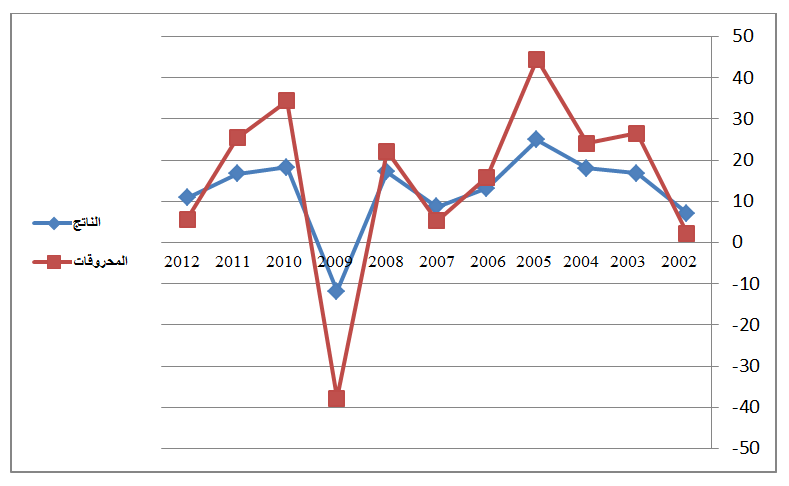 Source : Nom de l’auteur, année, page. (Times New Roman; Taille 12; normal)Table N°1. Titre (Times New Roman; Taille 12; Gras; Centrer)Source : Nom de l’auteur, année, page. (Times New Roman; Taille 12; normal)4. Conclusion: Mentionner les principales conclusions, et les recommandations et suggestions les plus importantes doivent être présentées, et il est préférable d'offrir des perspectives de recherche. (Times New Roman13  interligne 1.15)5. Liste  Bibliographique: ( APA)Livres : Nom complet de l’auteur (année), titrecomplet, édition, pays ;Thèses: chercheur, titre de thèse, collège, université, pays, année ;Article du Journal : Nom complet de l’auteur (année), titrecomplet de l’article, nom de la revue, place, volume et numéro ;Article de séminaire : Nom complet de l’auteur (année), titrecomplet de la communication, titre du séminaire, place et date, pays ;Sites web : Nom complet de l’auteur (année), titrecomplet du fichier, site web détaillé: http://adressecomplète (consulté le jour/mois/année).6. Annexes :Nom complet du premier auteur Nom complet du second auteurEtablissement d'affiliation( Pays)Etablissement d'affiliation( Pays)Adresse emailAdresse emailRésumé: (pas plus de 10 lignes)Entrez votre résumé ici (un résumé est un bref résumé complet du contenu). Entrez votre résumé ici (un résumé est un résumé bref et complet du contenu. Entrez votre résumé ici (un résumé est un bref résumé complet du contenu). Entrez votre résumé ici (un résumé est un bref résumé complet du contenu).Mots clés:……….;………..;…………;……………Entrez votre résumé ici (un résumé est un bref résumé complet du contenu). Entrez votre résumé ici (un résumé est un résumé bref et complet du contenu. Entrez votre résumé ici (un résumé est un bref résumé complet du contenu). Entrez votre résumé ici (un résumé est un bref résumé complet du contenu).Mots clés:……….;………..;…………;……………Abstract : (not more than 10 Lines)Enter your abstract here (an abstract is a brief, comprehensive summary of the contents). Enter your abstract here (an abstract is a brief, comprehensive summary of the contents.( Enter your abstract here (an abstract is a brief, comprehensive summary of the contents). Enter your abstract here (an abstract is a brief, comprehensive summary of the contents). Keywords: ……….;………..;…………;……………Enter your abstract here (an abstract is a brief, comprehensive summary of the contents). Enter your abstract here (an abstract is a brief, comprehensive summary of the contents.( Enter your abstract here (an abstract is a brief, comprehensive summary of the contents). Enter your abstract here (an abstract is a brief, comprehensive summary of the contents). Keywords: ……….;………..;…………;……………Résultats1Résultats2Résultats3Résultats4Total15.2115.2115.2115.2115.2118.5818.5818.5818.5818.5811.1411.1411.1411.1411.14